Nombre:_____________Español 1Introducción: Saludos y Despedidas Saludos y Despedidas -Hola _______________________¡Buenos días!  _________________¡Buenas tardes! _________________¡Buenas noches! _________________Adiós ________________________Hasta luego ____________________Nos vemos _____________________Tengo que irme __________________Hasta mañana ___________________Hasta pronto __________________Mucho gusto/encantado __________Igualmente ___________________Señor (sr.) ___________________Señora  (sra) _________________Señorita (srta) ________________Preguntas y Respuestas Tú___________________________________________________Usted____________________________________________________Muchacho (a) ______________________________________________Compañero(a) ______________________________________________¿Cómo te llamas? ______________ ¿Cómo se llama? _________________Me llamo__________________________________________________¿Cómo estás? _________________   ¿Cómo esta?__________________Estoy bien ______________________Estoy mal _______________________Estoy más o menos __________________________ ¿Qué tal? _______________________________(Answers can be bien, mal, más o menos)  ¿De dónde eres? ______________    ¿De dónde es? _________________Yo soy de… ______________________________________Saludos y Despedidas cont.Asking about other peopleVocabulario Importante:Él-Ella- How do you ask the name of someone else?Pregunta: ¿Cómo se llama (él/ella)? _____________________________________Respuesta: Él/ella se llama…           ______________________________________How do you ask where someone else is from?		Pregunta: ¿De dónde es… ?		_______________________________	Respuesta:… es de______       .			 _____________________________EJEMPLOS:-¿Cómo se llama ella?		-Ella se llama Margarita-¿De dónde es Juan?		-Juan es de Cuba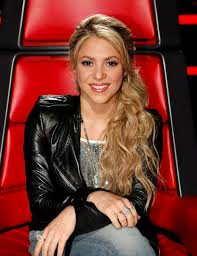 ¿Cómo se llama la muchacha?           ___________________________________________¿De dónde es Shakira? _____________________________________________	 Nombre: __________________________________Español 1Introducción: Despedidas y Saludos                                        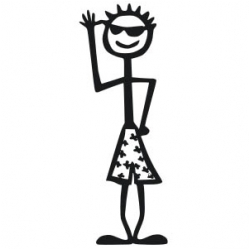 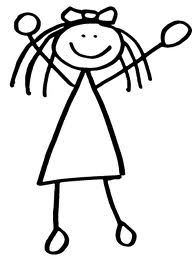  Enrique		                                  Lola        		Brasil			                 Los estados unidos¿Cómo se llama el/ella?Usa los dibujos para responder y completar las siguientes preguntas¿Cómo se llama el muchacho?¿De dónde es Lola?¿Cómo se llama ella?¿De dónde es Enrique?